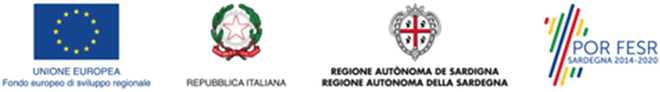 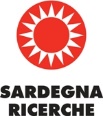 L’allegato deve essere sottoscritto dal Rappresentante Legale dell’operatore economico ed essere accompagnato da fotocopia di un documento di riconoscimento dello stesso soggetto.AVVERTENZELe dichiarazioni che seguono devono essere rese dal concorrente secondo le indicazioni contenute nel Capitolato Speciale d’Appalto.Per il concorrente di nazionalità italiana le dichiarazioni dovranno essere sottoscritte nelle forme stabilite dall’art. 38 D.P.R. 445/2000.Per il concorrente appartenente ad altro Stato membro della UE, le dichiarazioni dovranno essere rese a titolo di unica dichiarazione, da effettuarsi dinanzi ad un’autorità giudiziaria o amministrativa competente, un notaio o un organismo professionale qualificato.Si rammenta che:il rilascio di dichiarazioni mendaci, la formazione di atti falsi o il loro uso nei casi previsti dal D.P.R. 445/2000 è punito ai sensi del codice penale e delle leggi speciali in materia;l'esibizione di un atto contenente dati non più rispondenti a verità equivale ad uso di atto falso;l’omessa dichiarazione e le fattispecie di cui ai precedenti punti a) e b) costituiscono causa d’esclusione dalla partecipazione a gare per ogni tipo di appalto.In ordine alla veridicità delle dichiarazioni, la stazione appaltante si riserva di procedere a verifiche d’ufficio, anche a campione.Spett.le Consiglio Nazionale delle RicercheIstituto di Farmacologia Traslazionale Sede secondaria di CagliariIl sottoscrittonome e cognome     data di nascita:     luogo di nascita:      codice fiscale:      domiciliato per la carica presso la sede sociale appresso indicataIn qualità di:Presidente Amministratore Procuratore altro (specificare)      e legale rappresentante dellaragione sociale/denominazione sociale:      con sede in:       codice fiscale:      partita IVA:       telefono:      e-mail:       PEC      ai sensi e per gli effetti dell’art. 76 del D.P.R. 445/2000, consapevole della responsabilità e delle conseguenze civili e penali previste in caso di dichiarazioni mendaci e/o formazione od uso di atti falsi, nonché in caso di esibizione di atti contenente dati non più corrispondenti a verità e consapevole, altresì, che qualora emerga la non veridicità del contenuto della presente dichiarazione lo scrivente Operatore Economico decadrà dai benefici per i quali la stessa è rilasciata, sotto la propria responsabilitàDICHIARAche l’offerta rimarrà valida per un tempo non inferiore a 180 giorni dal termine fissato per la presentazione dell’offerta;che questo Operatore Economico ha versato una garanzia provvisoria pari a € __________ corredata dall’impegno di un fideiussore a rilasciare la garanzia fideiussoria per l’esecuzione del relativo contratto, ed è comprovata dal/i documento/i allegato/i alla presente dichiarazione,e che tale importo è: pari al 2% dell’importo complessivo della gara,ovvero  pari allo       dell’importo complessivo della gara, in quanto in possesso di:certificazione del sistema di qualità conforme alle norme europee della serie UNI CEI ISO 9000sistema comunitario di ecogestione e audit (EMAS), ai sensi del regolamento (CE) n. 1221/2009 del Parlamento europeo e del Consiglio Certificazione ambientale ai sensi della norma UNI EN ISO 14001 del marchio di qualità ecologica dell’Unione europea (Ecolabel UE) ai sensi del regolamento (CE) n. 66/2010 del Parlamento europeo e del Consiglio in relazione ai beni o servizi che costituiscano almeno il 50 per cento del valore dei beni e servizi oggetto del contratto stessoInventario di gas ad effetto serra ai sensi della norma UNI EN ISO 14064Impronta climatica (carbon footprint) di prodotto ai sensi della norma UNI ISO/TS14067Rating di legalità :______________________________attestazione modello organizzativo ai sensi del D. lgs 231/2001 certificazione social accountability 8000 certificazione del sistema di gestione a tutela della sicurezza e della salute dei lavoratori  certificazione OHSAS 18001 certificazione UNI CEI EN ISO 50001 riguardante il sistema di gestione dell’energiacertificazione UNI CEI 11352 riguardante la certificazione di operatività in qualità di ESC (Energy Service Company)certificazione ISO 27001 riguardante il sistema di gestione della sicurezza delle informazioniAltro.[in caso di R.T.I., Consorzio o gruppo] che gli operatori economici partecipanti al R.T.I., Consorzio o Gruppo eseguiranno i seguenti servizi:N.B. Si ricorda che ai sensi dell’articolo 83 comma 8 del D.Lgs 50/2016 “la mandataria in ogni caso deve possedere i requisiti ed eseguire le prestazioni in misura maggioritaria”	che il RTI o il Consorzio sono già costituiti, come si evince dalla copia autentica allegata;ovvero	che è già stato individuato l’Operatore Economico a cui, in caso di aggiudicazione, sarà conferito mandato speciale con rappresentanza, ovvero l’Operatore Economico che sarà designato quale referente responsabile del Consorzio e che vi è l’impegno ad uniformarsi alla disciplina prevista dall’art. 48, comma 8, del D.Lgs.50/2016, come si evince dalla Dichiarazione (o dichiarazione congiunta) allegata.[in caso Consorzio stabile] che il Consorzio stabile partecipa per le seguenti consorziate:in caso di avvalimento di allegare l’allegato C - Avvalimento dall’Operatore Economico ausiliario;che questo Operatore Economico, preso atto ed accettato il contenuto di tutti i documenti di gara, si impegna a rispettare ogni obbligo ivi stabilito;che questo Operatore Economico ha esaminato, con diligenza ed in modo adeguato, le prescrizioni tecniche fornite dalla Stazione appaltante, nonché ha preso conoscenza di tutte le circostanze generali e particolari suscettibili di influire sulla determinazione del corrispettivo, sulle condizioni contrattuali e sull’esecuzione del servizio, ha giudicato le attività realizzabili, gli elaborati tecnici adeguati ed il prezzo remunerativo e tale da consentire il ribasso offerto;di aver preso visione delle condizioni di esecuzione dell’appalto, di accettarle e di impegnarsi ad osservarle in ogni parte e che si impegna ad eseguire il servizio nei modi e nei termini stabiliti nei documenti di gara;di essere informato, ai sensi e per gli effetti dell’art. 13 del D.Lgs. 30 giugno 2003, n. 196, che i dati personali raccolti saranno trattati, anche con strumenti informatici, esclusivamente nell’ambito del procedimento per il quale la presente dichiarazione viene resa;DICHIARA INFINE DI AVERE PRESO VISIONE DELLA SEGUENTE INFORMATIVA TRATTAMENTO DEI DATI PERSONALI E SENSIBILI DELL’OFFERENTE E DICHIARA INOLTREdi fornire il consenso al trattamento dei propri dati secondo le modalità stabilite dall’articolo 11 del D.lgs. n. 196/2003 per le finalità connesse e derivanti dall’espletamento dell’appalto in oggetto; di essere consapevole: che il trattamento di cui al punto precedente verrà effettuato anche con l’ausilio di strumenti informatici; che il conferimento dei dati è obbligatorio; che la mancata fornitura di tali dati comporta l’impossibilità a partecipare all’appalto; che i dati potranno essere comunicati o trasmessi a terzi per il regolare svolgimento della procedura; che il titolare del trattamento dei dati è il Consiglio Nazionale delle Ricerche, Istituto di Farmacologia Traslazionale; che l’interessato potrà esercitare in ogni momento il diritto d’accesso ai sensi dell’articolo 7 del citato D. lgs.tali diritti potranno essere esercitati nei confronti del Consiglio Nazionale delle Ricerche, Istituto di Farmacologia Traslazionale, Via Fosso del Cavaliere 100 - 00133 Roma (RM);titolare del trattamento dei dati è il Dott. Giuseppe Sconocchia.Data _________________Timbro e firma _______________________QUADRO A – DATI ISCRIZIONE E POSIZIONI CONTRIBUTIVE A.1 RAGIONE/DENOMINAZIONE SOCIALE/ISCRIZIONERagione/denominazione sociale       Concorrente stabilito in Italia: Iscrizione C.C.I.A.A. di       dal       n.      Concorrente stabilito in altro Stato EU: Iscrizione a        dal       n.      A.2 CCNL APPLICATOA.3 DIMENSIONE AZIENDALEN. dipendenti      A.4 DATI INAILCodice ditta       PAT sede legale impresa      A.5 DATI INPSmatricola azienda      codice sede INPS     In caso di partecipazione di soggetti plurimi il quadro A dovrà essere compilato da tutti gli Operatori Economici partecipanti.CONSIGLIO 
NAZIONALEDELLE
RICERCHE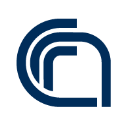 Istituto di Farmacologia TraslazionaleInstitute of Translational PharmacologyIFTU.O.S. di Cagliari – Pula Parco Scientifico e Tecnologico della Sardegna - Polaris - Edificio 5- Loc. Piscinamanna - 09010 Pula (CA)Tel. +39 070 9242025       Fax +39 070 9242206U.O.S. di Cagliari – Pula Parco Scientifico e Tecnologico della Sardegna - Polaris - Edificio 5- Loc. Piscinamanna - 09010 Pula (CA)Tel. +39 070 9242025       Fax +39 070 9242206U.O.S. di Cagliari – Pula Parco Scientifico e Tecnologico della Sardegna - Polaris - Edificio 5- Loc. Piscinamanna - 09010 Pula (CA)Tel. +39 070 9242025       Fax +39 070 9242206Operatore EconomicoServizi%